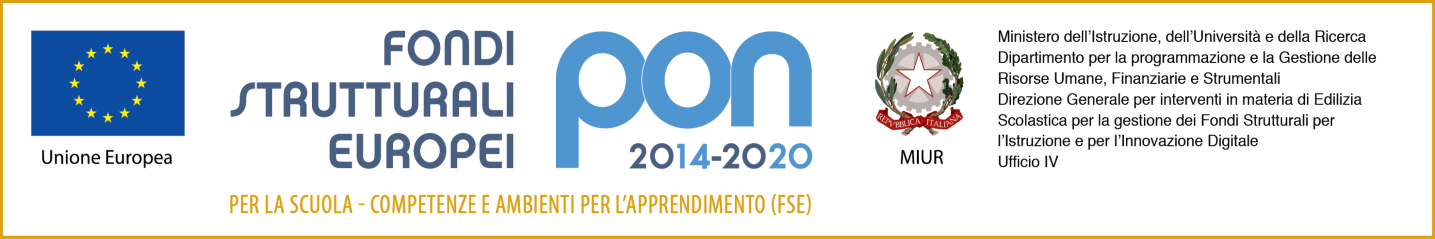 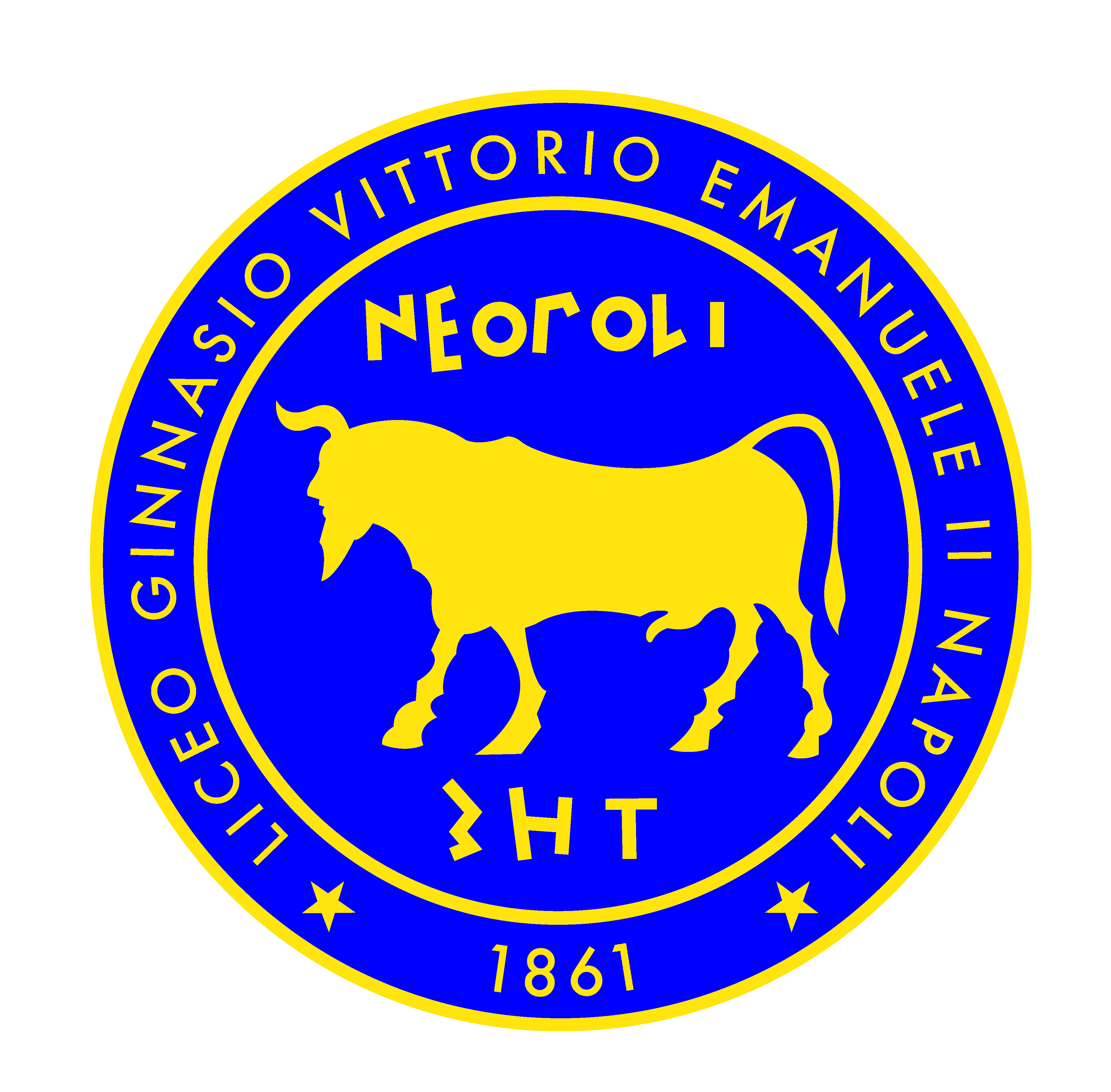 LICEO CLASSICO STATALE “VITTORIO EMANUELE II”Via S. Sebastiano, 51 – 80134 NAPOLIEMAIL: napc16000x@istruzione.it - PEC:  napc16000x@pec.istruzione.it  - WEB: www.liceovittorioemanuele.itAllegato 1(per esperti madrelingua inglese)Al Dirigente ScolasticoLiceo Classico Statale" Vittorio Emanuele II"Il/la sottoscritto/a_________________________________,nato/a__________________________ il ____________________e residente a_______________________________prov _____________ in_______________________________________________________________________________tel._____________________cellulare_____________________CF___________________________indirizzo e mail___________________________________   chiede di assumere l’incarico di ESPERTO nel seguente modulo  :Il/la sottoscritto/a dichiara di essere a conoscenza dei compiti connessi al ruolo professionale scelto, così come esplicitati nella richiesta di acquisizione di candidatura ed allega alla presente il proprio c.v. in formato europeo, la griglia di valutazione dei titoli debitamente compilata e copia del documento di identità in corso di validità.In fede____________________ , ____________                     luogo e data									_______________________________										     firmaIl/la sottoscritto/a ________________________________ esprime il consenso al trattamento, alla comunicazione e alla diffusione dei dati personali diversi da quelli sensibili o giudiziari (Nome, cognome, luogo e data di nascita, indirizzo), contenuti nella presente autocertificazione in relazione alle finalità istituzionali o ad attività ad essa strumentali.__________________ ,_______________                luogo e data                                                                                                                                           ___________________________________________                                                                                                                                          Firma  per il consenso al trattamento dei dati personali           LICEO CLASSICO STATALE “VITTORIO EMANUELE II”Via S. Sebastiano, 51 – 80134 NAPOLIEMAIL: napc16000x@istruzione.it - PEC:  napc16000x@pec.istruzione.it  - WEB: www.liceovittorioemanuele.itAllegato 1(per Enti Formatori )Al Dirigente ScolasticoLiceo Classico Statale" Vittorio Emanuele II"Il/la sottoscritto/a_________________________________,nato/a_______________________________ il ____________________e residente a____________________________________prov _____________ in___________________________________________________________________________________tel._____________________cellulare_____________________CF_______________________________indirizzo e mail_____________________________________, in qualità di legale rappresentante dell’Ente di Formazione _________________________________________________________________CHIEDE di partecipare alla selezione per il reclutamento di UN ESPERTO madrelingua inglese nel seguente modulo  :Il/la sottoscritto/a allega alla presente il c.v. in formato europeo dell' esperto, la griglia di valutazione dei titoli debitamente compilata e firmata dall'esperto madrelingua inglese e copia del proprio documento di identità in corso di validità.In fede____________________ , ____________                     luogo e data									_______________________________										     firmaIl/la sottoscritto/a ________________________________ esprime il consenso al trattamento, alla comunicazione e alla diffusione dei dati personali diversi da quelli sensibili o giudiziari (Nome, cognome, luogo e data di nascita, indirizzo), contenuti nella presente autocertificazione in relazione alle finalità istituzionali o ad attività ad essa strumentali.__________________ ,_______________                luogo e data                                                                                                                                           ___________________________________________                                                                                                                                          Firma  per il consenso al trattamento dei dati personali           LICEO CLASSICO STATALE “VITTORIO EMANUELE II”Via S. Sebastiano, 51– 80134 NAPOLIEMAIL: napc16000x@istruzione.it - PEC:  napc16000x@pec.istruzione.it  - WEB: www.liceovittorioemanuele.itAllegato 2CRITERI DI SELEZIONE PER LA SCELTA DELL'ESPERTO ESTERNOMODULO " Challenge B1 – Learning English through  films "DATA __________________________									FIRMA __________________Cod. Ident. ProgettoTipologia ModuloTitolo moduloDurata10.2.2A-FSEPON-CA-2017-70La Piramide delle competenzeIngleseChallenge B1 – Learning English through  films60hCod. Ident. ProgettoTipologia ModuloTitolo moduloDurata10.2.2A-FSEPON-CA-2017-70La Piramide delle competenzeIngleseChallenge B1 – Learning English through  films60hTITOLI ED ESPERIENZE RICHIESTIPUNTIA CURA DEL CANDIDATOA CURA DELLA COMMISSIONECertificazione per l'insegnamento (CELTA, DELTA, TEFL)8Laurea ad indirizzo umanistico o linguistico 9Corsi di perfezionamento inerenti  le competenze del corso per il quale si richiede la docenza (uso di video e short films nella didattica della lingua inglese) (valido solo se rilasciato da università pubbliche e/o da enti accreditati che rilasciano un  titolo legalmente riconosciuto e riporta in calce il riferimento a leggi nazionali o regionali)1 punto per ogni corso di perfezionamento max 3  puntiMaster di durata annuale sull'uso delle nuove tecnologie nella didattica della lingua inglese1 punto per ogni corso max 3  puntiEsperienze lavorative come docente preparatore esami CambridgePer attività p. 2 max 6 puntiEsperienze lavorative come esaminatore CambridgePer attività p. 2 max 6 puntiEsperienze Informatiche certificate1 punto per ciascun titoloMax 2 puntiAttività di docenza in progetti PON FSE in lingua Inglese negli istituti d'istruzione secondaria  superiore di II grado Per attività p. 1 max 3 puntiTOTALEMax 40 punti